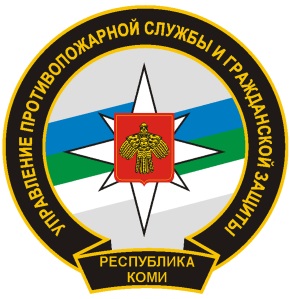    ПАМЯТКАЭТО ДОЛЖЕН ЗНАТЬ КАЖДЫЙПо соблюдению правил пожарной безопасности в быту	                                                 Граждане Воркутинцы!   Большое количество пожаров в жилом секторе является серьезной помехой в улучшении благосостояния города. Вопросы пожарной безопасности приобретают неизмеримо большое значение, чем раньше. Поэтому каждому жильцу необходимо знать и выполнять основные меры предупреждения пожаров и правил вызова пожарной помощи.МКУ «Управление по делам ГО и ЧС» МО ГО «Воркута» напоминает, что в случае пожара нужно позвонить ПО ТЕЛЕФОНУ городской-01, мобильный-101ЧТОБЫ ИЗБЕЖАТЬ ПОЖАРОВ В СВОЕМ ДОМЕ, ЗАПОМНИТЕ И СТРОГО СОБЛЮДАЙТЕ ПРАВИЛА ПОЖАРНОЙ БЕЗОПАСНОСТИ	Электроприборы необходимо ставить на специальные несгораемые подставки, нельзя устанавливать их вблизи штор и занавесок. При нагреве проводов, розеток, при коротком замыкании отключите сеть и вызовите электрика. Нельзя прокладывать проводку по обоям, навешивать на нее бумагу, перегружать электросеть, включать на длительное время.Не оставляйте малолетних детей одних. Запрещайте им пользоваться электроприборами, свечами, играть со спичками. Оставленные без присмотра дети могут привести к тяжелым последствиям. Учите детей правилам пожарной безопасности, как правильно вызвать пожарную охрану, и что нужно делать в случае пожара.ПОМНИТЕ, ВЫ ОТВЕТЕ ЗА ЖИЗНЬ ВАШИХ БЛИЗКИХ, РОДНЫХ, ДРУЗЕЙ И СОСЕДЕЙИ помните, что маленькое пренебрежительное отношение к правилам пожарной безопасности может обернуться большой непоправимой бедой.   ПАМЯТКАЭТО ДОЛЖЕН ЗНАТЬ КАЖДЫЙПожарная безопасность в бытуСоблюдение правил по пожарной безопасности в быту связано с использованием электрических бытовых приборов, газовых горелок и воспламеняющихся предметов. Для того, чтобы избежать возникновения пожара дома, родители и педагоги должны объяснить детям требования по пожарной безопасности в быту.Спички, зажигалки и прочие предметы, с помощью которых можно разжигать огонь, не игрушка. Родители должны убирать их подальше от детских глаз, а дети, если наткнулись на подобные находки, ни в коем случае не должны брать их в руки.Нельзя использовать переносные электрические обогреватели для сушки белья.Нельзя оставлять электрические приборы без присмотра, они могут стать причиной пожара.Выходя из дома, следует проверить, выключены ли электрические приборы, газ и свет. Замыкание или газовая печка могут стать причиной возгорания.Во время отключения электричества многие семьи используют восковые или парафиновые свечи для локального освещения помещения. Дети с удовольствием наблюдают за пляшущим язычком пламени и даже играют с ним. Следует быть очень осторожными с горящими свечами, так как незащищенное пламя может легко переброситься на ближайшие предметы и стать причиной возгорания.В квартирах с неисправной или старой электрической проводкой нельзя пользоваться электрическими приборами. Нельзя перегружать старую проводку, поскольку она может привести к замыканию и возгоранию. Дети должны знать об этом.Розетки следует закрывать специальными защитными экранами или насадками.Сейчас практически у каждого есть мобильный телефон, оставлять его на подзарядном устройстве без присмотра очень опасно.Все вышеперечисленные правила в большей степени касаются родителей, поскольку их обязанностью является обеспечение безопасности ребенка. При эксплуатации печного отопления:- проверьте и отремонтируйте все печи перед началом отопительного сезона, не пользуйтесь печами каминами, имеющими трещины и неисправные дверцы;- по возможности очищайте от сажи дымоходы и отопительные печи, протапливайте их осиной (каждые три месяца);- не применяйте для розжига печей бензин, керосин и другие легковоспламеняющиеся жидкости;- не применяйте для розжига печей дрова, длина которых превышает размеры топливника, не топите печи с открытыми дверцами. Помните, что на полу перед топкой должен быть прибит металлический лист размером не менее 50х70 см.- не перекаливайте печи, а также не сушите дрова, одежду и другие материалы на печах и возле них;- золу и шлак, выгребаемые из топок, собирайте в ведро с водой и удаляйте в специально отведенное безопасное место.